8 февраля – День российской наукиДень российской науки был установлен на государственном уровне в 1999 году - хотя история события берет свое начало в далеком 1724 году. Именно тогда Петр I распорядился создать Академию наук. В годы советской власти она была переименована в Академию наук СССР, а сейчас называется Российской Академией наук.
Наша страна подарила миру много великих имен и открытий, благодаря которым наука наполнилась силой и активно двинулась вперёд. Софья Ковалевская, Дмитрий Менделеев, Павел Яблочков, Владимир Бехтерев, Иван Мичурин, Лев Ландау – всех не перечесть! Яркие звезды научного небосклона и те люди, благодаря которым история изменилась раз и навсегда.
С Днем российской науки!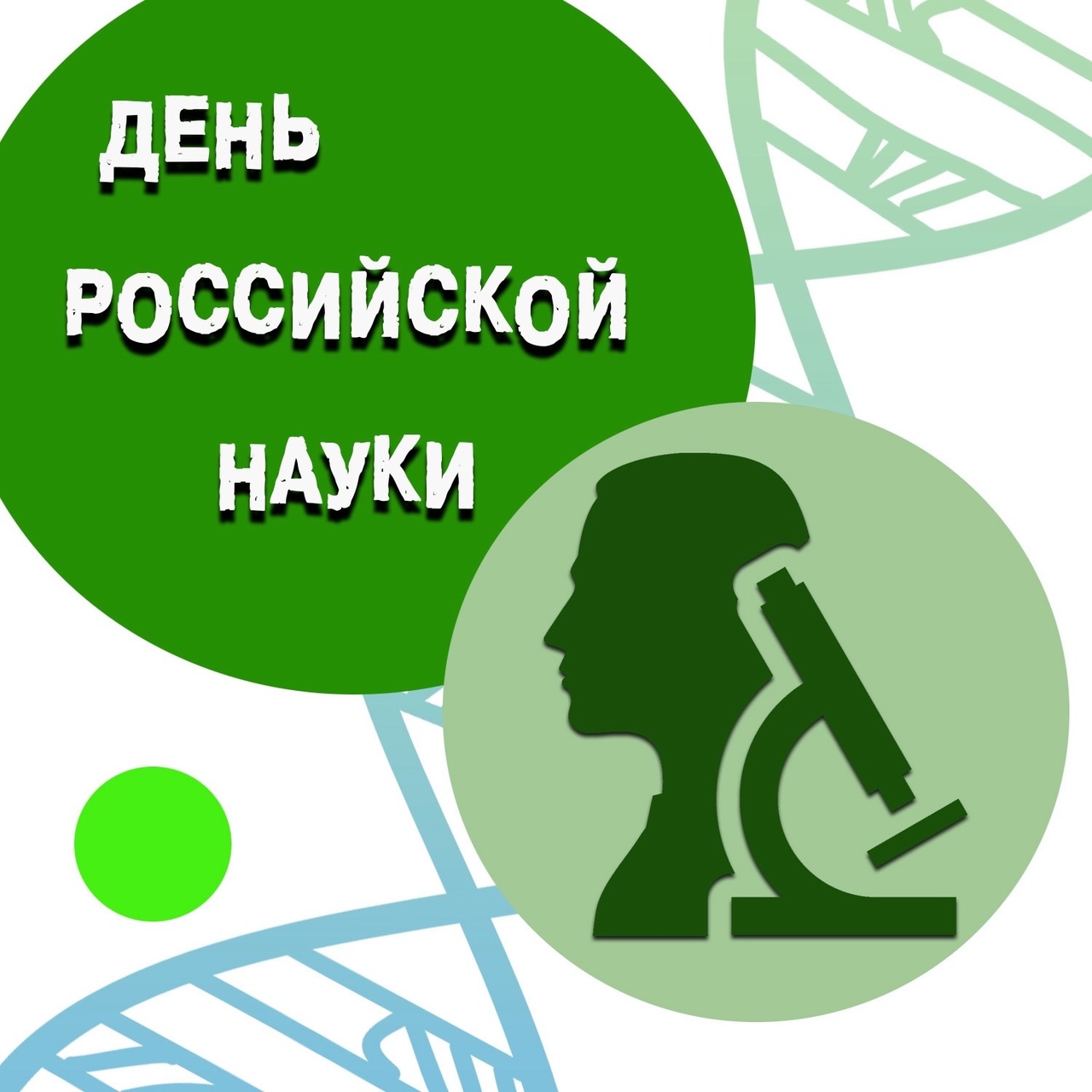 